Câmara Municipal de Itaquaquecetuba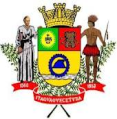 Estado de São PauloINDICAÇÃO Nº             649              /2019.INDICO À MESA, ao depois de cumpridas as formalidades regimentais, seja oficiado ao Exmo. Sr. Prefeito Municipal, providências junto à Secretaria Municipal de Serviços Urbanos, solicitando que seja realizado o Serviço de Limpeza de Córrego, na Rua dos Navegantes altura do número 3020 B,  localizada no Bairro Jardim Santo Antonio ,  neste município.Plenário Vereador Maurício Alves Braz, em 17 de abril de 2019.CELSO REIS                             Vereador                               PSDB